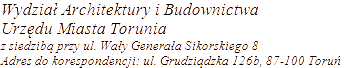 WNIOSKI O WYDANIE DECYZJI OŚRODOWISKOWYCH UWARUNKOWANIACH 202326budowa zewnętrznego systemu do termicznego spalania (RTO) typu REGENUS 2016 VII posadowionego na fundamencie wraz z niezbędną infrastrukturąM. Skłodowskiej – Curie 87AObr. 45 – dz. 157/12Plast-Farb Sp. Z o.o.8895417.11.2023